2. C	 TÝDENNÍ PLÁN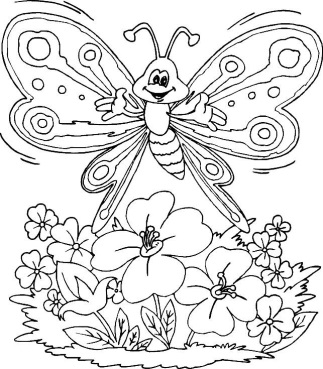 34. týden	(9. 5. – 11. 5. 2018) 		JMÉNO: …………………………………………CO SE BUDEME UČIT?JAK SE MI DAŘÍ?SebehodnoceníHodnocení rodičůČESKÝ JAZYKUčebnice str. 83 Slovní druhyPodstatná jména, slovesa, předložky          PS 2 str. 29     Učebnice str. 84    Vlastní jménaDokáži najít ve větě podstatné jméno, sloveso a předložku.ČTENÍ, PSANÍČítanka str. 121, 125Čtu se správnou intonací.MATEMATIKAMatematika 3 str. 16 - 17Umím sčítat a odčítat do 100.Vyjmenuji násobky čtyř.Umím násobit a dělit dvěma a třemi. PRVOUKACHOVÁNÍHospodářská zvířata, domácí ptácistr. 56 – 58Opakovánístr. 59Pravidelně se připravuji, plním domácí úkoly a nosím pomůckyZnám hospodářská zvířata a jejich mláďata.Vyjmenuji některé produkty hospodářských zvířat.